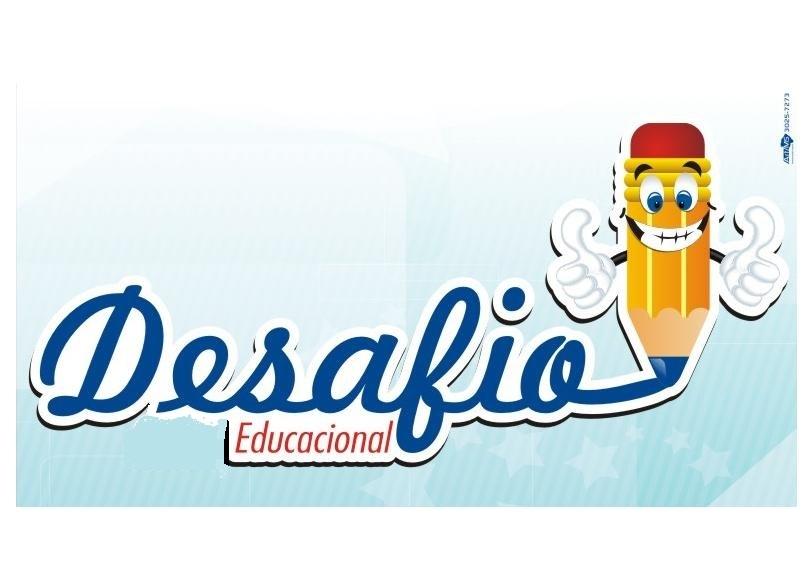 DESAFIO EDUCACIONALRua: Guia Lopes, n° 363, Bairro Amambaí – Campo Grande / MSTel: (67) 3028-4298 / (67) 98111-1967 LISTA DE MATERIAL  5º ANO MATERIAL DIDÁTICO:LIVROS:01 brinquedo pedagógico novo (dama, xadrez, trilha, pega vareta, dominó de matemática)01 ábaco01 caixa de material dourado individual 01 resma A4 (branco)02 blocos de papel Filipinho 120g/m05 pares de olhos móveis (nº16 ou 18)01 pincel para tinta n°1401 tela pequena 18 x 2401 canetas para quadro branco (vermelha) 04 pastas trilho   04 placas de EVA (cores variadas)01 pacote de balão nº 8 amarelo 02 placa de isopor 100x50cm 02 folhas de papel cartão.02 papel crepom de cores variadas. 01 caixa de massinha 12 cores 03 tubo de cola branca. 01 canetas acrilex para tecido (vermelho)02 Metros TNT02 pacotes de palito de churrasco05 tubinhos de cola quenteLivro Didático: Brincando com as Palavras/ Brincando com os Números/ Brincando com Ciências/ Brincando com História e Geografia /Raciocínio e Cálculo Mental - Editora do Brasil De acordo com a BNCC(comprar no site da editora) 01 Minidicionário Aurélio (adequado para idade)02 livros de literatura (adequado para idade)02 Apostila de Inglês anualMATERIAL DE HIGIENE:01 nécessaire contendo: (pasta de dente, escova com protetor, toalha de mão e escova de cabelo ou pente) esses componentes deverão ser substituídos quando necessário.Garrafinha para água 04 caixas de lenço de papelUSO PESSOAL:01 estojo completo p/ uso diário do aluno, contendo: lápis preto, borracha, apontador, lápis de cor, canetinha, régua e tesoura sem ponta (deverão ser substituídos quando necessários).06 cadernos de capa dura (grande) formato 203 x 278 mm com 96 folhas01 caderno de desenho grande01 mochila